CHONA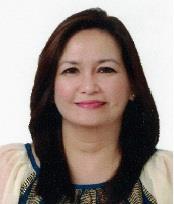 Email:  chona-396800@gulfjobseeker.com JOB APPLICATION: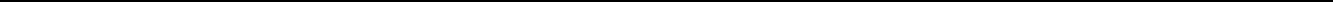 Administrative OfficerProcurement OfficerExecutive SecretaryOBJECTIVE:To be employed in an organization where I can share the skills and knowledge which I’ve gained so far in order to make significant contributions towards the goals of the company while continuing professional growth.SKILLS:Well organizedPROFESSIONAL SUMMARY:Motivated with 10+ years’ progressing working experience in Procurement and Administration in a fast-paced company.With strong leadership and relationship-building skills.Customer-oriented individual with strong history of leading high-performance teams to meet or exceed objectives.Goal Oriented Skills focus on task, giving end results. Highly motivated individual in achieving goals.Dedicated and hardworking with internal drive to deliver excellence.With strong background in training and team development.Analytical Thinking which involve huge amount of purchases that provides quality product at low costs.Strong negotiation skills which starts in preparation, planning, justification, problem solving, closure and implementation.Computer Competency with training on Microsoft Office & AS400 that makes great work done.Multi-tasking Skills know how to prioritize things. Believe in the essential power of to-do List. Proven initiative and has ability to work with minimal supervision.Expose in an International Set-up environment. Can handle pressure.WORK HISTORY:Prepared material orders enquiry to complete projects on time and within budget by obtaining several quotations from suppliersCommunicated with MEP Suppliers to get their support by submitting their offer, coordinating with them the status of each Tender Project which they have quoted and by listening to their concerns and answering questions and queries.Coordinated and get support with Technical Team regarding all queries from suppliers.Improved company customer service rating by 98%.Analyzed departmental follow-up system to maximize the objective of obtaining quotations from suppliers.Performed initial suppliers’ assessment and analysis to ensure that correct information required are being met.Monitored and maintained suppliers’ registry or directory to keep track updated information.Monitored and maintained databases of all project tenders for bidding. For follow-up purposes.Focal point person for the newly awarded projects.Created a highly organized filing system.Created itineraries, booked travel and managed expenses for almost 400 employees with their corporate operations.Managed budget and tracked expenses against plans.Delivered an exceptional level of service to each customer by listening to concerns and answering questions.Provided strong attention to details, exemplary customer service and team-player attitude.Assisted various business groups and other senior leadership by coordinating meetings and preparing conference room with zero delays.Worked directly with several departments to achieve our Turn Around Time progress resultsProvided administrative support, including processing purchase order, service contract and financial reports.Supported HR functions, including new hire orientation and equipment allocationMonitored multiple databases to keep track of all company inventory activities including ordering and requisitions, stocking and shipment receiving.Ordered all office supplies, including ink cartridges, toner, paper, IT Hardware, software and reducing cost for 30% thru negotiationsDecrease corporate costs by researching pricing, ordering and maintaining office equipmentManaged all transactions and task regarding petty cash and purchase ordersDrafted and distributed invoices for outstanding payments to over hundreds of suppliersEstablished efficient workflow processes of procurement systems, monitored daily productivity and implemented modifications to improve overall effectiveness of office personnel and activities.Contributed to team goal-achievement and develop customer service improvement initiativesMaintained a highly organized filing systemAdhered to security requirements by screening visitors, updating logs and issuing temporary passes, provided friendly and knowledgeable assistance.Answered, responded to and transferred over daily phone calls on multi-line phone systemManaged clerical needs of company employees, including copying, faxing and file managementAnalyzed departmental documents for appropriate distribution and filingMonitored multiple databases to keep track of all company project historyAdministered document management systems and related procedures that allow organization to capture, store, retrieve, destroy and share electronic records and documents.Worked directly with engineers, technical manager, supplier’s management to achieve completion of projects for biddingCreated boardroom and meeting room to enhanced understanding between suppliers and management teamImproved company customer service rating by 98%Managed all transactions and task regarding petty cash and purchase ordersOrdered all office supplies, including ink cartridges, toner, paper, IT Hardware, software and reducing cost for 30% thru negotiationsCreated a highly organized filing system.Monitored multiple databases to keep track of all company inventoryImproved company customer service rating by 98%Implemented new team onboarding inventory program reducing training from 4weeks to 2 weeksManaged team of 8 employees in the warehouse. Overseeing their professional growth in their performance by leading, motivating and supervising them and come out with productive outputMaintained the accuracy of systems versus physical count of all items by ensuring on-time data entry in the systemsWorked directly with all manufacturing departments to achieve availability of stocks and provide inventory record summaryAnalyzed company-wide inventory report for appropriate distribution and filingFocal point person for all inventory enquiriesCreated a highly organized filing system.EDUCATION:Recipient of Study Now Pay Later Government Scholarship4-year computer course which offer studies in computer management, administrative duties, financial responsibilities that specializes in administration, computer data base and operation flow as well.CERTIFICATION:Time ManagementMicrosoft ProficiencyData ManagementAS400 ProficiencyProblem SolvingType 85 wpmMulti-Taking SkillsSelf-motivatedGoal orientedStrong verbal communicationCustomer OrientedGood interpersonal skillsProcurement OfficerJune, 2015 – to CurrentConstruction Compan - Dubai, UAEConstruction Compan - Dubai, UAEProcurement and Administration OfficerJune 2013 – May 2015METLIFE (Insurance Company) – Dubai, UAEDepartment Secretary / AdministratorDepartment Secretary / AdministratorMay 2008 – May 2013Habtoor Leighton Specon LLC (Construction Company), Dubai-UAEHabtoor Leighton Specon LLC (Construction Company), Dubai-UAEJr. Field ProcurementJr. Field ProcurementMarch 2007 – May 2008March 2007 – May 2008International Organization for Migration – PhilippinesInternational Organization for Migration – PhilippinesInternational Organization for Migration – PhilippinesInternational Organization for Migration – PhilippinesProcurement OfficerJan 2003– March 2007OB Montessori Centre Inc – PhilippinesOB Montessori Centre Inc – PhilippinesOB Montessori Centre Inc – PhilippinesOB Montessori Centre Inc – PhilippinesProcurement OfficerJan 1997– Dec 2002Wise and Company Inc.Wise and Company Inc.Wise and Company Inc.Wise and Company Inc.Inventory and Quality Control AssistantInventory and Quality Control AssistantInventory and Quality Control AssistantJun 1991 – Dec 1996Jun 1991 – Dec 1996Procter and Gamble PhilippinesProcter and Gamble PhilippinesProcter and Gamble PhilippinesProcter and Gamble PhilippinesBachelor in Computer Data Processing Management1987Polytechnic University of the Philippines – ManilaMicrosoft Word Trading1995Procter & Gamble Philippinesin cooperation with Manna Soft Technical Corp.in cooperation with Manna Soft Technical Corp.Advance Security in the Field2007United Nations Dept. of Safety and SecurityUnited Nations Dept. of Safety and SecurityBasic Security in the Field – Staff Safety, Health & WelfareBasic Security in the Field – Staff Safety, Health & Welfare2007United Nations Dept. of Safety and SecurityUnited Nations Dept. of Safety and SecurityPERSONAL DETAILS:Marital Status:MarriedVisa Status:Employment Visa-TransferrableLocation:Dubai, UAEDriver’s License Details:Expiry Date:21May2024Place of Issue:Dubai